 ÖZGÜVENLİ NESİLLER İÇİN TASARLA VE OYNA PROJESİ                  Zekâ Oyunları, düşünme yeteneğini artıran, dikkat becerisini geliştiren oyunlardır. Zamanı iyi kullanma becerisi arttırır, Süratli, doğru ve çabuk düşünebilmeye yardımcı olur, olaylara farklı yönleriyle bakabilme yeteneklerini geliştirir, Kurallara uymayı, dostça oynamayı, kaybetmeyi kabullenmeyi ve kazananı kutlamayı öğretir. Bizler de projemizde öğrencilerimizin zeka oyunlarını hem oynamalarını hem de velileriyle birlikte kendi zeka oyunlarını yapmalarını hedeflemekteyiz.http://www.eba.gov.tr/haber/1550770345http://www.eba.gov.tr/haber/1555274207http://www.eba.gov.tr/haber/1553022833http://www.eba.gov.tr/haber/1558645426http://www.eba.gov.tr/haber/1558773848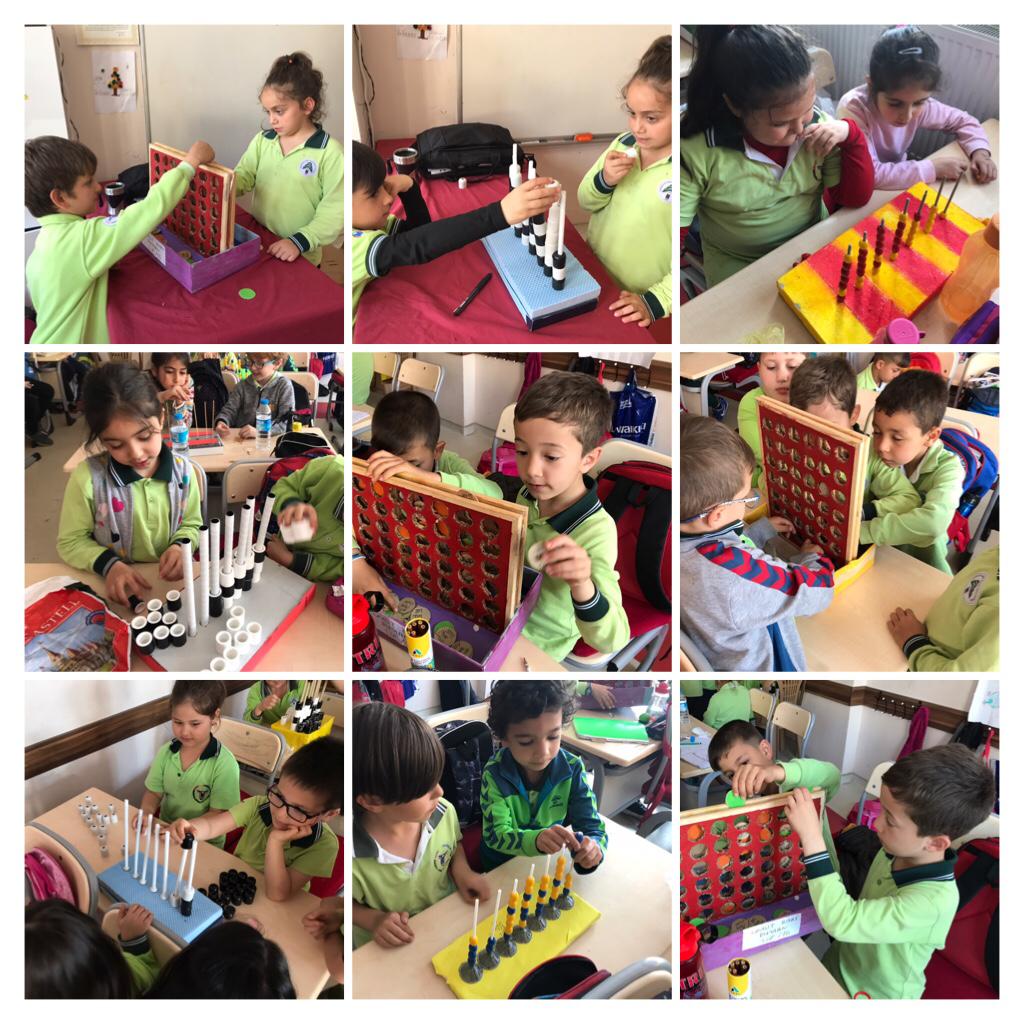 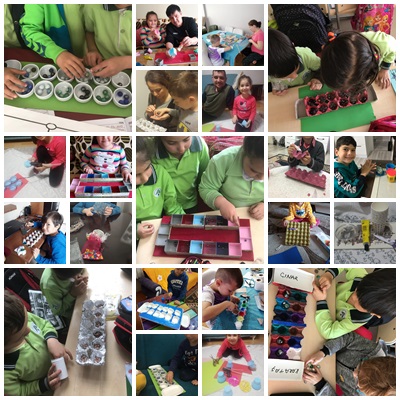 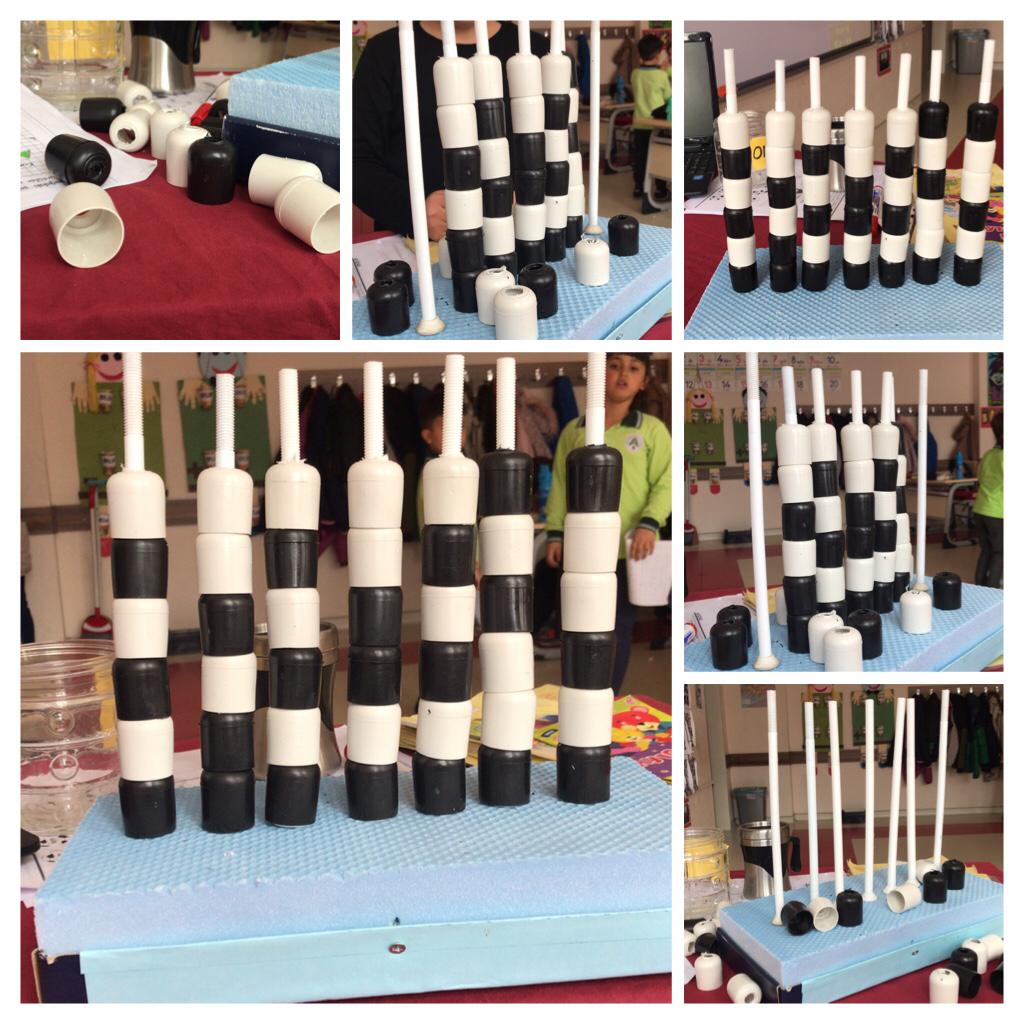 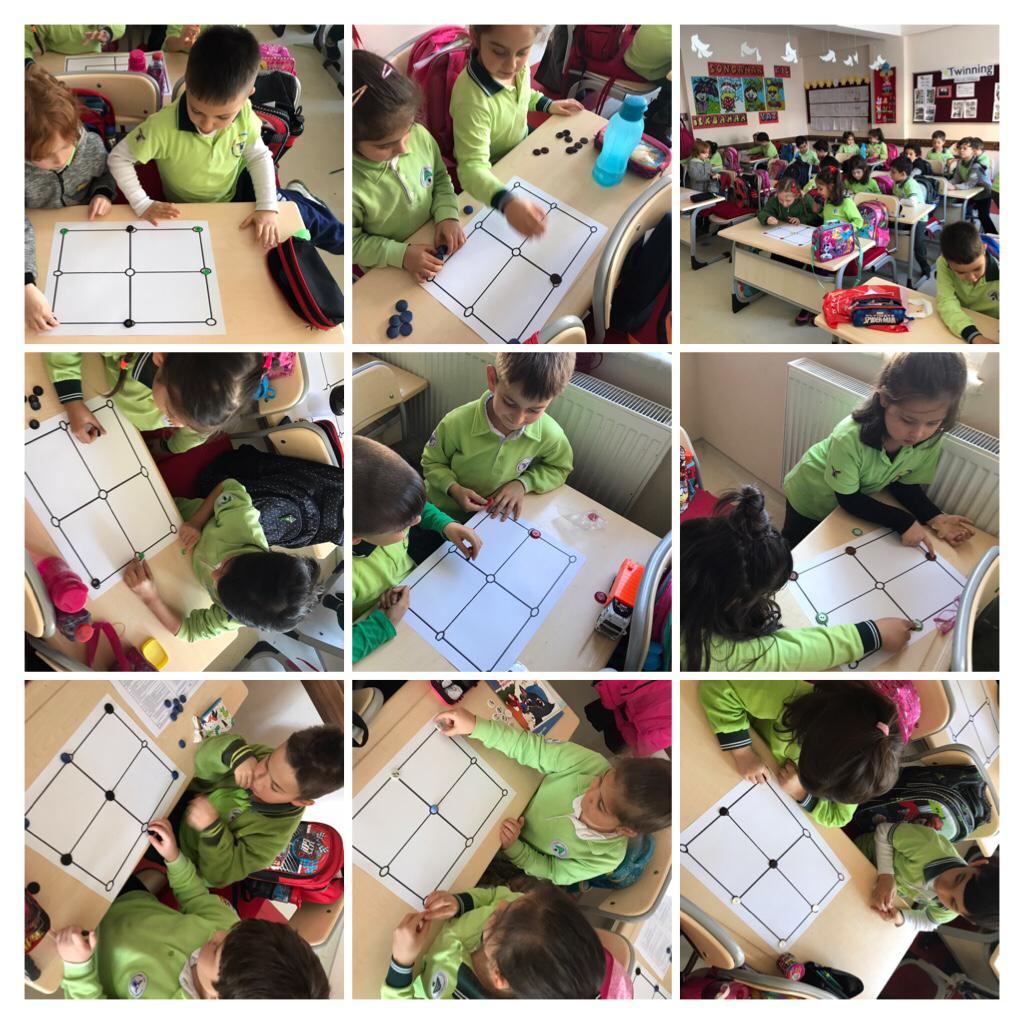 